Bron:  	vvn.nl   										VO-801b	>  vrijwilligers									Bald 1 van 1	>  verkeersouders								18-06-2018	>  meer informatieOver de verkeersouderwebsite Hét platform met praktische informatie over kinderen en verkeer; boordevol tips, ideeën, materialen en adviezen om kinderen veilig te laten deelnemen aan het verkeer.Verkeersouders is de website van Veilig Verkeer Nederland gericht op het thema Kind en Verkeer. Voor iedereen die zich inzet voor een verkeersveilige (school-)omgeving en specifiek voor VVN Verkeersouders.Veilig Verkeer Nederland (VVN) is dé maatschappelijke organisatie die -al meer dan 80 jaar- werkt aan verkeersveiligheid in Nederland. Iedereen is verkeersdeelnemer, iedereen heeft belang bij veilig verkeer. VVN streeft er naar om zoveel mogelijk mensen en organisaties te inspireren, te stimuleren en actief te betrekken bij verkeersveiligheid.Kwetsbare verkeersdeelnemers, zoals kinderen, voetgangers en fietsers, zijn voor hun veiligheid sterk afhankelijk van het gedrag van overige weggebruikers en verdienen dan ook extra aandacht!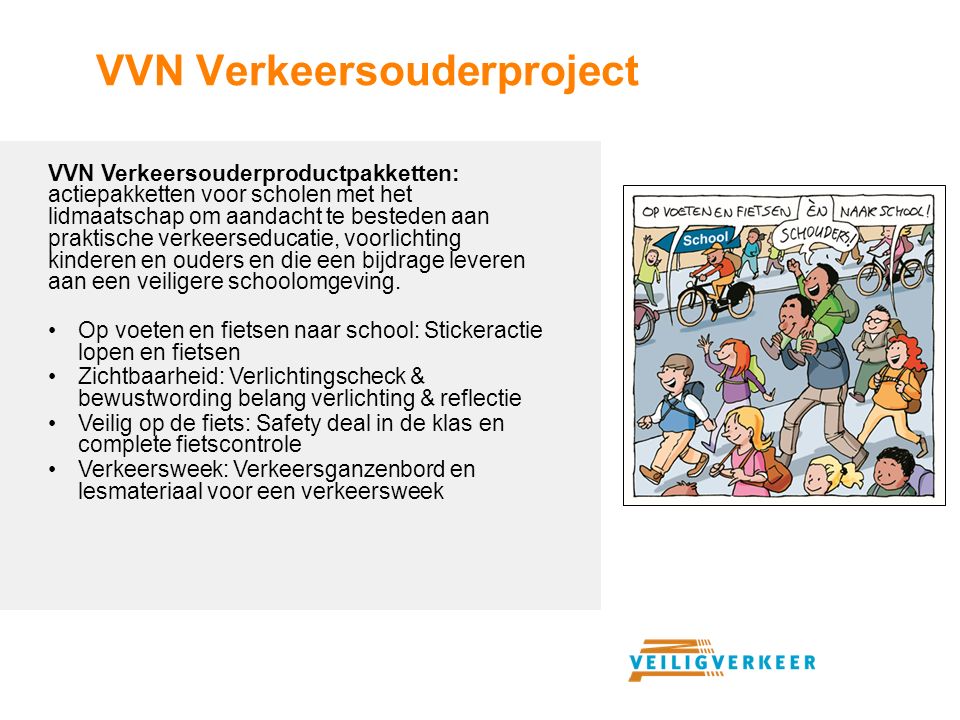 